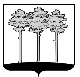 ГОРОДСКАЯ  ДУМА  ГОРОДА  ДИМИТРОВГРАДАУльяновской областиР Е Ш Е Н И Ег.Димитровград   27  июня  2018  года                                                                 №  86/1031  .                                    О  присвоении Муниципальному бюджетному общеобразовательному учреждению «Лицей №16 при УлГТУ города Димитровграда Ульяновской области» имени Юрия Юрьевича Медведкова В соответствии с пунктом 24.1 части 2 статьи 26 Устава муниципального образования «Город Димитровград» Ульяновской области, руководствуясь Положением о порядке наименования, изменения и аннулирования наименований муниципальных объектов в городе Димитровграде Ульяновской области, рассмотрев обращения исполняющего обязанности Главы Администрации города Димитровграда Ульяновской области Ю.А.Корженковой от 11.12.2017 №01-23/7779, от18.05.2018               №01-19/3240, Городская Дума города Димитровграда Ульяновской области второго созыва решила:  1. Присвоить Муниципальному бюджетному общеобразовательному учреждению «Лицей №16 при УлГТУ города Димитровграда Ульяновской области» имя Юрия Юрьевича Медведкова.2. Рекомендовать Администрации города Димитровграда Ульяновской области подготовить и внести в Городскую Думу города Димитровграда Ульяновской области проект соответствующих изменений в решение Городской Думы города Димитровграда Ульяновской области второго созыва от 13.12.2017 №73/879 «Об утверждении бюджета города Димитровграда Ульяновской области на 2018 год и плановый период 2019 и 2020 годов».3. Установить, что настоящее решение подлежит официальному опубликованию и размещению в информационно – телекоммуникационной сети «Интернет» на официальном сайте Городской Думы города Димитровграда Ульяновской области (www.dumadgrad.ru).4. Контроль исполнения настоящего решения возложить на комитет по социальной политике и местному самоуправлению (Терехов).